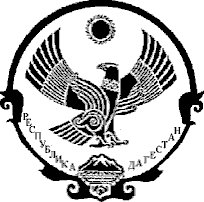 Республика Дагестан МО « Хивский район»Муниципальное казенное общеобразовательное учреждение «Хивская средняя общеобразовательная школа им. Манафа Шамхалова»Hiv.school@yandex.ru                                                                                    +7(960) 414-43-73                                                            368680,  Республика  Дагестан  Хивский  район с. Хив  ул. Ломоносова 5                                                                                                                                                      Информацияо Центрах образования цифрового и гуманитарного профилей «Точка роста»Директор МКОУ «Хивская СОШ» /                                      / Абдулазизов Ф.К./Республика Дагестан МО « Хивский район»Муниципальное казенное общеобразовательное учреждение «Хивская средняя общеобразовательная школа им. Манафа Шамхалова»Hiv.school@yandex.ru                                                                                    +7(960) 414-43-73368680,  Республика  Дагестан  Хивский  район с. Хив  ул. Ломоносова 5Намиенованиемуниципального районаНазвание ОООбщая площадь ОООбщая численность обучающихсяЧисленность обучающихся по образовательным программам предметной области «Технология», чел. Численность обучающихся по образовательным программам предметной области «Информатика», чел.Численность обучающихся по образовательным программам предметной области «ОБЖ», чел.Численность преподавателей по образовательным программам предметной области «Технология», чел. Численность преподавателей по образовательным программам предметной области «Информатика», чел.Численность преподавателей по образовательным программам предметной области «ОБЖ», чел.Наличие педагогов дополнительного образования детей в штатном расписании ОО(да/нет)ХивскийМуниципальное казенное образовательное учреждение «Хивская средняя общеобразовательная школа им. М.Шамхалова»1850 м238238295100321Да